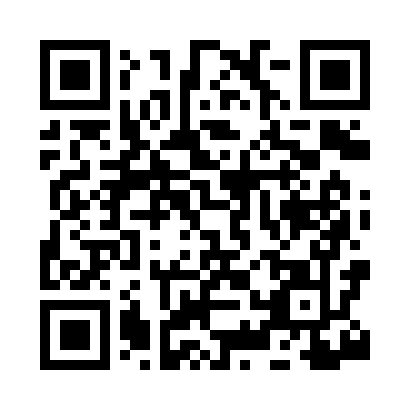 Prayer times for Bell Springs, Alabama, USAMon 1 Jul 2024 - Wed 31 Jul 2024High Latitude Method: Angle Based RulePrayer Calculation Method: Islamic Society of North AmericaAsar Calculation Method: ShafiPrayer times provided by https://www.salahtimes.comDateDayFajrSunriseDhuhrAsrMaghribIsha1Mon4:155:4012:524:388:049:282Tue4:165:4012:524:388:049:283Wed4:165:4012:524:388:049:284Thu4:175:4112:524:388:039:275Fri4:185:4112:524:388:039:276Sat4:185:4212:534:388:039:277Sun4:195:4212:534:398:039:268Mon4:205:4312:534:398:039:269Tue4:205:4412:534:398:029:2510Wed4:215:4412:534:398:029:2511Thu4:225:4512:534:398:029:2412Fri4:235:4512:534:398:019:2413Sat4:235:4612:544:398:019:2314Sun4:245:4712:544:398:009:2315Mon4:255:4712:544:398:009:2216Tue4:265:4812:544:398:009:2117Wed4:275:4812:544:407:599:2118Thu4:285:4912:544:407:599:2019Fri4:295:5012:544:407:589:1920Sat4:295:5012:544:407:579:1821Sun4:305:5112:544:407:579:1722Mon4:315:5212:544:407:569:1723Tue4:325:5312:544:397:569:1624Wed4:335:5312:544:397:559:1525Thu4:345:5412:544:397:549:1426Fri4:355:5512:544:397:539:1327Sat4:365:5512:544:397:539:1228Sun4:375:5612:544:397:529:1129Mon4:385:5712:544:397:519:1030Tue4:395:5712:544:397:509:0931Wed4:405:5812:544:397:499:08